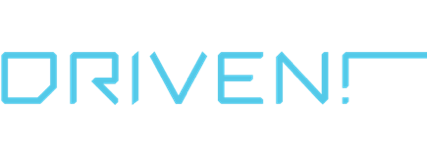 Press ReleaseDRIVEN Investment moves into "Achtundeins" in Berlin-WilmersdorfBerlin, April 11, 2022: Real estate developer DRIVEN Investment GmbH will move into a 400-square-meter modern office space in "Achtundeins" at Pariser Straße 1 on the corner of Meierottostraße 8 in Berlin-Wilmersdorf in early 2023. "Since our founding in 2018, we have grown continuously, so the new space has become essential for our continued growth. Not only do they offer us sufficient space, but a modern space concept also ensures a stimulating working environment," Toğrul Gönden and Horst Weis, both Managing Directors of DRIVEN Investment, are pleased to report. So far, the company is located at Kurfürstendamm 68. Through new additions, the current team size of eight employees will grow significantly to 13 already in the next three months. "We are consistently continuing the growth path of DRIVEN. From Berlin, we will continue to pursue value-add opportunities nationwide in addition to the project development business. In addition to residential investments, the focus with DRIVEN Living is on the use types office, laboratory and logistics. With our new headquarters, we are ideally positioned for further growth," says Ingo Weiss, Managing Partner of DRIVEN Investment.The "Achtundeins" office building connects the mature Gründerzeit quarter around Fasanenplatz with City West and has excellent public transport links. Directly in front of the property is the Spichernstraße subway station, from which the Zoo train station can be reached in two minutes, the main train station in 15 minutes and Alexanderplatz in 20 minutes. By car, the Berlin city highway is only ten minutes away. The underground parking garage will provide 35 parking spaces for cars, ten charging stations for e-vehicles and approximately 64 bicycle parking spaces. Furthermore, there are numerous restaurants, cafés and stores for daily needs in the immediate vicinity.The "Achtundeins" is currently being built according to designs by Eike Becker_Architekten and is scheduled for completion in 2022. The building will receive the DGNB sustainability certificate in gold. The owner of the office building with a total of around 10,000 m² is Omega Projektentwicklungs GmbH - a property company in the Investa Real Estate group of companies. JLL advised the landlord within the scope of a landlord representation mandate and brokered the lease.DRIVEN Investment GmbHDRIVEN Investment GmbH was founded in December 2018 in Berlin by Ingo Weiss, Dr. Ingo Holz and Thorsten Krauß. The company, which operates throughout Germany, sees itself as a risk-averse and risk-conscious real estate developer. Trust, transparency and openness are the pillars of the company's philosophy. After the sale of a repositioned logistics portfolio, DRIVEN is currently developing the sensational projects "Think Campus" and "Paradome" in Potsdam and "Überseeinsel" in Bremen. Behind DRIVEN are shareholders with many years of lead experience in the real estate industry. In addition to founder and managing partner Ingo Weiss, Toğrul Gönden and Horst Weis complete the management team of DRIVEN. Dr. Ingo Holz heads the Investment Committee and Thorsten Krauß the Strategy Board. In addition, in 2020 DRIVEN took on Berliner Volksbank and Swiss Life Asset Managers as shareholders to support its long-term growth strategy. In 2021, DRVEN Investment founded the joint venture Driven Living together with Niels Berl, which specializes in the development of residential real estate.PressekontaktDaniel HosiePB3C GmbH+49 40 54 09 08 420driven@pb3c.com 